Мастер-класс.  Новогодний подсвечник.Скоро новогодние праздники, и этот мастер-класс может оказаться полезным. Работа довольно простая и актуальная с т.з  оригинального подарка на Новый год или Рождество. Нам понадобятся:  соленое тесто, семечки - можно обычные черные от подсолнуха ( от дыни, можно и арбузные), краски (акрил, можно и гуашь), лак, ленты, обыкновенная маленькая свеча.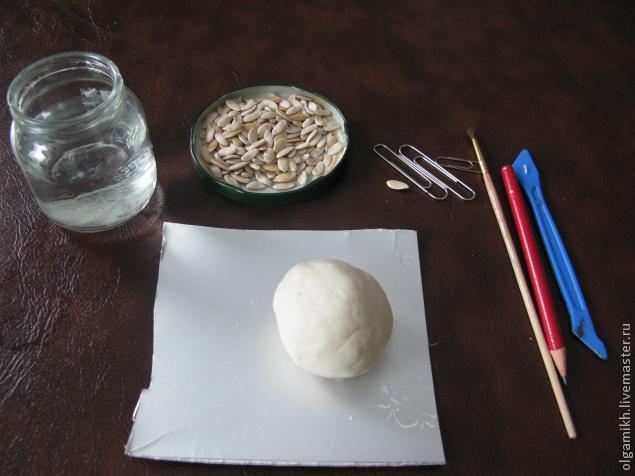 Из теста катаем шарик, чуть - чуть приплющиваем между ладоней (делаем "котлетку"), кладем на основание, где будет сохнуть подсвечник (например, если взять картонку от сока двухлитрового – отлипать изделие из солёного теста будет  отлично) и придавливаем свечкой. Заполняем изделие семечками. 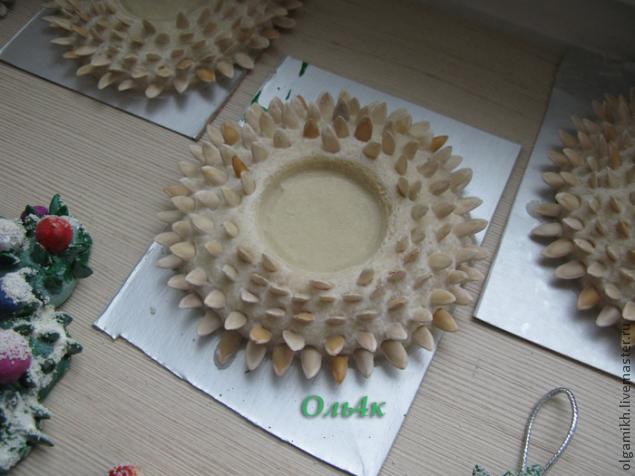 Пока изделие подсыхает -  кисточкой  увлажняем его  водой, чтобы семечки приклеились  лучше. По желанию, можно слепить еще и шарики. Сушить можно  на подоконнике несколько дней, быстрее, конечно, в духовке при  80 - 100 С.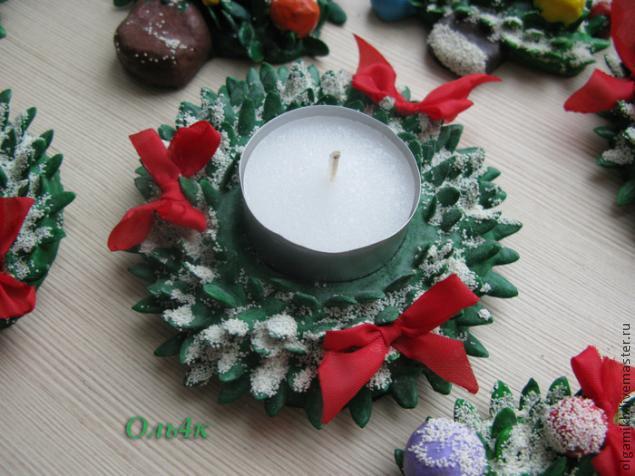 Расписывать изделие  можно любыми красками ( гуашь, акрил). После окраски лучше залакировать. Украсить можно бантиками из тесьмы, искусственным  снегом (для этой цели  сгодится щепотка манки). 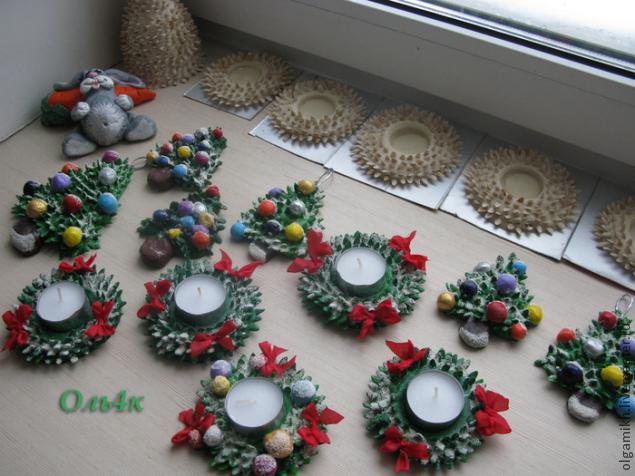 В интерьере подсвечники смотрятся красиво, когда в рад стоят несколько их экземпляров.Использованы материалы с сайта http://www.livemaster.ru/olgamikh